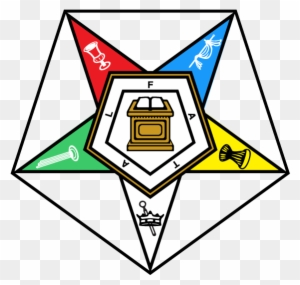 State Secretary and Treasurer’s AssociationOhio Order of the Eastern Star‘Walking Through My Back Gate”1928-2021To all Chapter Secretaries, Treasurers, Former Secretaries, Treasurers, and Traveling Companions…OHIO Grand Chapter will be held at the Sharonville Convention Center and the Officers of the StateSecretary and Treasurer’s Association are pleased to extend this invitation to the annual breakfast.Friday, September 24, 2021,	8:00 a.m.	Please refer to Program Book for locationIf you are unable to attend breakfast, please consider joining us for the meeting which follows  and “famous” question and answer session.  We are always pleased and honored to have our GrandSecretary, Michelle Howell, PGM and Grand Treasurer, Gayle Sutherin, PGM address the group regarding updates on procedures and relative concerns for our subordinate chapters. Please send questions, prior to the meeting, to Sister Michelle at ohiograndsecretary@gmail.com.See you soon!Star Love,Peg Reiterman, PGM 	President				Cathy Furrow      SecretaryNancy Flautt, 		Vice President				Jacqui Umbach    TreasurerPlease detach and return with check made payable to State Secretary and Treasurer’s Association by 8/01/21                   Mail to Cathy Furrow		PO Box 62		Christiansburg, OH 45389Name: ________________________________________ Phone:______________________________________Title: __________________________________________Chapter Name and #:__________________________(Example PGM, PGP, GO, DGM, Past President of Association)Email: ______________________________________________________________________________________________Breakfast: $25.00________________		Dues: $5.00_______________     Total: $___________________________I am a ___Current Secretary ___Current Treasurer  ___ Former Secretary  ___Former TreasurerIf you are paying dues only, please send a self-addressed stamped envelope for your dues card to be mailed to you.Chapter Secretary: please be sure to share this invitation with your Chapter Treasurer and any former Secretaries and Treasurers.  For additional reservations, please copy this form.   Thank you!